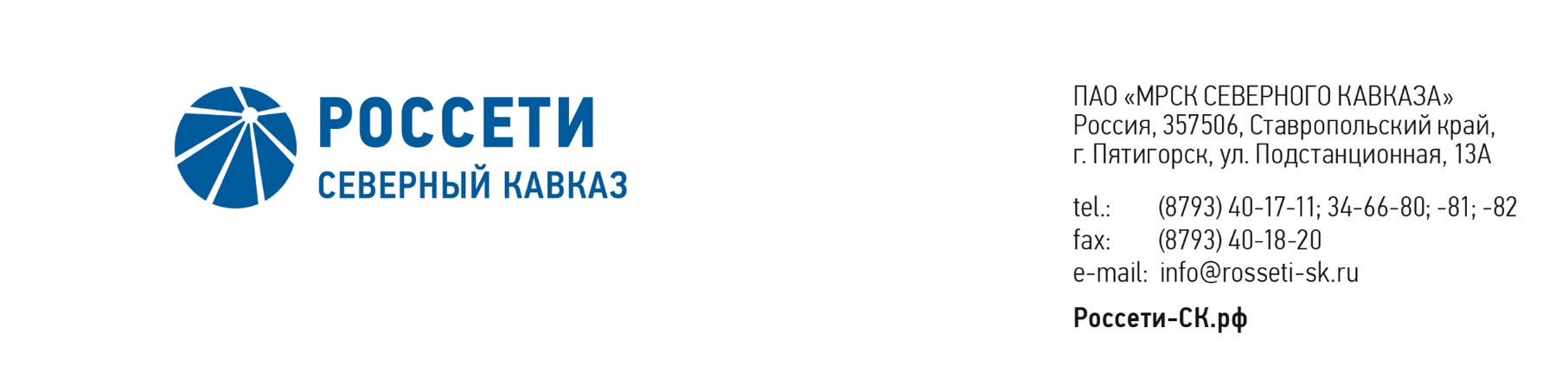 ПРИКАЗОб организации 
рационализаторской деятельностиВ целях установления порядка и правил организации и ведения рационализаторской деятельности в ПАО «Россети Северный Кавказ» ПРИКАЗЫВАЮ:Ввести в действие Положение о рационализаторской деятельности в группе компаний «Россети» (далее – Положение), утвержденное приказом ПАО «Россети» от 18.03.2020 № 120 «Об организации рационализаторской деятельности в группе компаний «Россети»».Утвердить состав Комиссии по рационализаторской деятельности ПАО «Россети Северный Кавказ» согласно Приложению к настоящему приказу.Членам комиссии по рационализаторской деятельности ПАО «Россети Северный Кавказ» руководствоваться в работе Положением.Считать приказ ПАО «МРСК Северного Кавказа» от 29.12.2015 № 789 «Об организации рационализаторской деятельности» утратившим силу.Контроль за исполнением настоящего приказа возложить на первого заместителя генерального директора – главного инженера Мисирова Б.Х.Рассылается: ДУД, Мисиров Б.Х., Чернов А.В., Новоселов Р.А., директора филиалов, управляющие директора Обществ, члены комиссии.Десюк А.В. 13-71Ващенко М.В. 13-72Визы: Мисиров Б.Х., Чернов А.В., Новоселов Р.А.Приложение к приказу ПАО «Россети Северный Кавказ» от 17.04.2020 № 171Состав комиссии по рационализаторской деятельностиПАО «Россети Северный Кавказ»17.04.2020    Пятигорск№ 171Генеральный директор  В.В. ИвановГончаров А.А.-заместитель главного инженера по эксплуатации, председатель Комиссии;Харебов О.А.-директор Департамента технического перевооружения и реконструкции, обслуживания и ремонта объектов электросетевого хозяйства;Десюк А.В.-начальник Департамента технологического развития и инноваций;Степанищев В.В.-начальник Департамента капитального строительства;Щур В.В.-заместитель начальника Департамента производственного контроля и производственной безопасности;Василенко Ю.С.начальник Отдела эксплуатации сетевого комплекса Департамента технического перевооружения и реконструкции, обслуживания и ремонта объектов электросетевого хозяйства;Соловьев Е.И.-начальник Отдела бюджетирования Департамента экономики;Ващенко М.В.-заместитель начальника – начальник Отдела технической политики Департамента технологического развития и инноваций, секретарь Комиссии.